Doel: Het team van de Noordkaap weet welke stappen er genomen moeten worden als er een vermoeden is van huiselijk geweld en/of kindermishandeling.Meldcode Huiselijk geweld en kindermishandeling helpt professionals bij vermoedens van huiselijk geweld of kindermishandeling. Aan de hand van 5 stappen (z.o.z) bepalen professionals of ze een melding moeten doen bij Veilig Thuis en of er voldoende hulp kan worden ingezet.Aandachtsfunctionaris: De IB-er is aandachtsfunctionaris en heeft vanaf stap 2 de regie. Afwegingskader. Vanaf 1 januari 2019 is het verplicht voor organisaties om in de meldcode afwegingskaders op te nemen. Voor professionals is het verplicht om te werken met een afwegingskader in de meldcode.Zie hiervoor: https://www.poraad.nl/files/themas/school_kind_omgeving/afwegingskader_bij_meldcode_kindermishandeling.pdfOf de map: Schoolklimaat/veiligheid/kwaliteitskaart SK1N.B.1: De stappen moeten zo letterlijk mogelijk genomen worden. Dus de overwegingen moeten leiden tot de te nemen stappen. Advies vragen kan anoniem, een melding is altijd namens de school (de IB-er doet als aandachtsfunctionaris de melding).N.B.2: De meldcode blijft gelden ook al is er hulpverlening binnen het gezin. Als school vindt dat er sprake is van acute dreiging of structureel geweld dan volgt er een melding.N.B.3: School is niet verantwoordelijk voor het leveren van bewijs, wel voor goede documentatie.N.B.4: Ouders moeten op de hoogte zijn van de zorgen en van het feit dat school gaat melden (want dat zijn we verplicht) en dat Veilig Thuis de situatie gaat onderzoeken. N.B.5: Bij twijfel: altijd Veilig Thuis bellen en vragen om advies.N.B.6: Het onderzoek door Veilig Thuis zal binnen 3 maanden afgerond zijn, maar VT blijft een gezin zo’n anderhalf jaar volgen.N.B.7: Zowel bij het signaleren als bij het bespreken en melden is het van belang om de feiten te benoemen en niet te oordelen. De betrokkenen bij de vijf stappen (z.o.z.):Leerkracht/stagiaire/onderwijsassistent signaleert. Leerkracht neemt contact op met IB-er.IB-er, eventueel met directeur (bij dreiging) of leerkracht Leerkracht/IB-er/directeur.Leerkracht/IB-er/directeur.Leerkracht/IB-er/directeur.Zie ook:https://www.veiligthuisgroningen.nl/professional/meldcode-huiselijk-geweld-en-kindermishandeling https://www.veiligthuisgroningen.nl/professional/meldcode-huiselijk-geweld-en-kindermishandeling 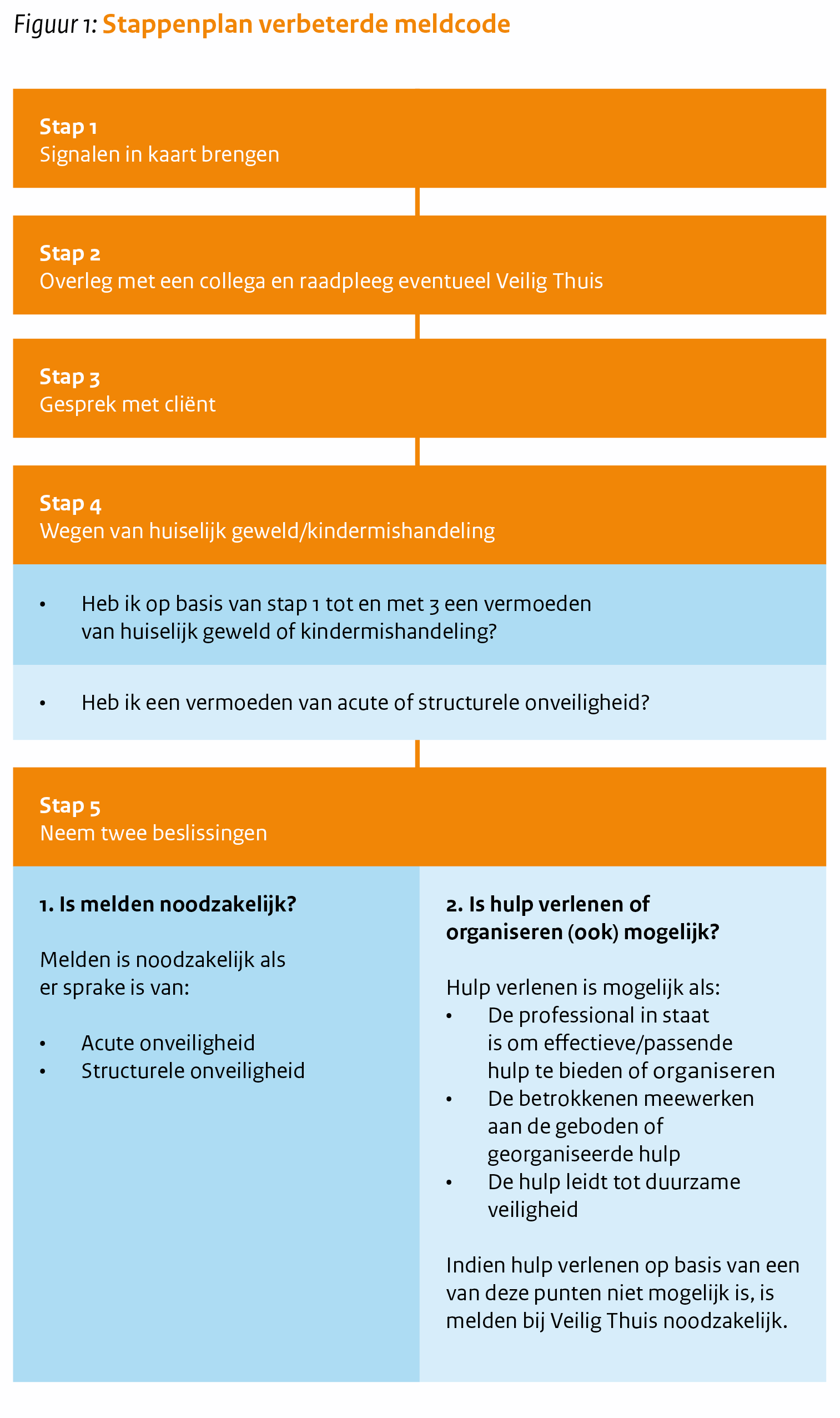 SK-1VeiligheidLeerkracht-school-oudersMeldcode huiselijk geweld en/of kindermishandelingVerantwoordelijkeIB-er (aandachtsfunctionaris)GeëvalueerdNa melding